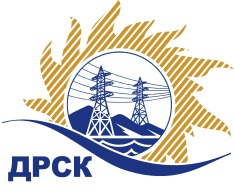 Акционерное Общество«Дальневосточная распределительная сетевая  компания»ПРОТОКОЛ № 628/МТПиР-ВП по выбору победителя открытого электронного конкурса на право заключения договора на поставку «Автомобили ГАЗ» филиала АЭС закупка № 1200 раздел 2.2.2. ГКПЗ 2016   ЕИС № 31603803803Форма голосования членов Закупочной комиссии: очно-заочная.ПРИСУТСТВОВАЛИ: 10 членов постоянно действующей Закупочной комиссии ОАО «ДРСК»  2-го уровня.ВОПРОСЫ, ВЫНОСИМЫЕ НА РАССМОТРЕНИЕ ЗАКУПОЧНОЙ КОМИССИИ: Об утверждении результатов процедуры переторжки.Об итоговой ранжировке заявок.О выборе победителя конкурса.РЕШИЛИ:По вопросу № 1Признать процедуру переторжки состоявшейсяУтвердить окончательные цены заявок участниковПо вопросу № 2Утвердить итоговую ранжировку заявокПо вопросу № 31. Планируемая стоимость закупки в соответствии с ГКПЗ: 22 129 000,00 руб., без учета НДС;  26 112 220,00 руб., с учетом НДС2. Признать победителем конкурса на право заключения Договора поставки «Автомобили ГАЗ» для нужд АО «ДРСК» участника, занявшего первое место в итоговой ранжировке по степени предпочтительности для заказчика: ИП Уразов В.И. (675000, Россия, Амурская обл., г. Благовещенск, ул. Красноармейская, д. 61, кв. 5) на условиях: стоимость предложения 26 042 219,97 руб. (цена без НДС: 22 069 677,94 руб.). Срок поставка: с 01.09.2016 до 30.11.2016. Условия оплаты: в течение 60 календарных дней с даты подписания акта сдачи-приемки товара и товарной накладной (ТОРГ-12). Гарантийный срок: позиция в таблице 1: 1 - 12 месяцев или 30 000 км. пробега (что наступит ранее); 2 – 24 месяца или 80 000 км. пробега (что наступит ранее); 3 – 12 месяцев или 30 000 км. пробега (что наступит ранее). Срок действия оферты до 13.10.2016. Обеспечение: платежное поручение от 11.07.2016 № 667 на сумму 442 580,00 руб.Победитель  является субъектом МСП.Ответственный секретарь Закупочной комиссии 2 уровня  		                                                                М.Г.ЕлисееваИсп. Чувашова О.В.(416-2) 397-242г.  Благовещенск«02» августа 2016№п/пНаименование Участника закупки и его адресОбщая цена заявки до переторжки, руб. без НДСОбщая цена заявки после переторжки, руб. без НДС1.ИП Уразов В.И. (675000, Россия, Амурская обл., г. Благовещенск, ул. Красноармейская, д. 61, кв. 5)26 042 219,97 руб. (цена без НДС: 22 069 677,94 руб.)Заявка не поступила2.ООО "Восток-ДВ" (690039, Приморский край, г. Владивосток, ул. Енисейская, 220, 23А)26 112 220,00 руб. (цена без НДС: 22 129 000,00 руб.)Заявка не поступилаМесто в итоговой ранжировкеНаименование и адрес участникаЦена заявки до переторжки, руб. без НДСОкончательная цена заявки, руб. без НДС1 местоИП Уразов В.И. (675000, Россия, Амурская обл., г. Благовещенск, ул. Красноармейская, д. 61, кв. 5)26 042 219,97 руб. (цена без НДС: 22 069 677,94 руб.)26 042 219,97 руб. (цена без НДС: 22 069 677,94 руб.)2 местоООО "Восток-ДВ" (690039, Приморский край, г. Владивосток, ул. Енисейская, 220, 23А)26 112 220,00 руб. (цена без НДС: 22 129 000,00 руб.)26 112 220,00 руб. (цена без НДС: 22 129 000,00 руб.)